DIGESTIVE SYSTEM PROJECT 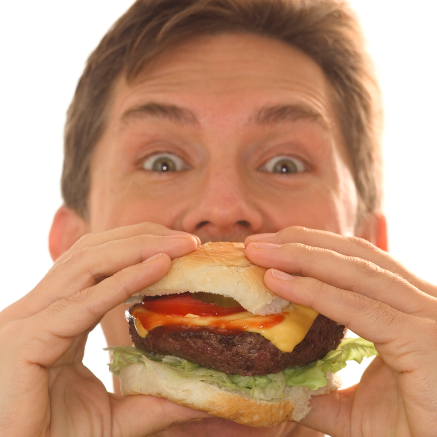 Tell me what you know about digestion!This project is self-directed and open to creativity – you may present your knowledge in a variety of non-electronic forms, and the information you present will be largely research based (you will be given one class in the computer lab to conduct research). TIMELINEYou have an entire week to work on this project.It is due ___________________GROUPSYou may work alone, with a partner, or in a group of three. The quality and quantity of your project must reflect the amount of people in your group  OPTIONSBIG BOOK – The “Big Book of Digestion” could be a large, simple-to-read book describing all required aspects of the digestive system. Make it colourful! Make it neat and organized! Make it easy to read! BOARD GAME – Create a board game out of the digestive system! Make sure to include all required sections. Make it colourful and fun! Include a rule book/ description of how to play! RECYCLED 3D DIAGRAM – Work with everyday materials to create a 3D representation of the digestive system! Make sure to include a small written portion to describe each structure and its function!POSTER – Make a big beautiful wall-hanging-worthy poster which outlines the major structures and mechanical functions of the digestive system. Make it colourful! Make it creative! Collage? Sure! Painted? Sure! Boring and messy? NO WAY!BE CREATIVE! – I am open to other options as well! Make sure to run your idea by me in order to get it approved. REQUIREMENTSSTRUCTURES -- tongue, teeth, salivary glands, epiglottis, esophagus, stomach, small intestine, large intestine, rectum, anus, appendix, liver, gallbladder, pancreas, and sphincters (15 TOTAL)MECHANICAL FUNCTIONS—What do these structures do?SECRETION – Where does this happen? What does this do? Make sure to include secretion in the: mouth, stomach, liver, pancreas and small intestine (5 TOTAL SECRETIONS)SELF - ASSESSMENTSELF - ASSESSMENTTEACHERREQUIRED STRUCTURES AND MECHANICAL FUNCTIONS INCLUDED?/15/15REQUIRED SECRETION INCLUDED?/5/5SCIENTIFICALLY ACCURATE INFORMATION? /10/10INFORMATION SYNTHESIZED (IN YOUR OWN WORDS?)/5/5APPROPRIATE & WELL EXECUTED MEDIUM? /10/10ATTENTION TO DETAIL & CREATIVITY?/5/5GOOD USE OF CLASS TIME?/5/5HANDED IN ON TIME?/5/5GRAND TOTAL6060